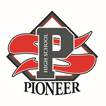 Sharyland  Pioneer High SchoolDepartment of MathematicsInstructor’s Information:Instructor Name:	Noe GamezOffice Location:		SPHS-235Telephone #:		956-271-1600 Ext 4165Conference:		M-F ( 11:56 am - 1:26 pm)E-mail:			ngamez@sharylandisd.orgCourse Information:Course Name:		Pre-Calculus Pre-APRoom Location:		SPHS-235Course Description:In Pre-Calculus, students continue to build on the k-8, Algebra I, Algebra II and Geometry foundations as they expand their understanding of mathematics. Students will use functions, as well as, symbolic reasoning to represent and connect ideas in geometry, probability, statistics, trigonometry and calculus to model physical situations. Finally, students will use a variety of representations (concrete, pictorial, numerical, symbolic, graphical, and verbal), tools and technology (including, but not limited to calculators with graphing capabilities, data collection devices and computers) to model functions and equations and solve Real-Life problems.Course Objective:Pre-Calculus students will acquire and demonstrate knowledge of concepts, definitions, properties and applications of topics listed below. The main goal of Pre-Calculus is to help students obtain critical thinking and decision making skills that will allow them to connect concepts, develop computational skills and learn strategies needed to solve mathematical problems. Evaluation:All exams are timed and are in-class closed-book exams! There will be no retests.  Minor assignments will not be accepted late.  Major assignments will be allowed to turn in late if absent provided that there is an excused absence.Exam results will be given within one week from the exam day.Use of cell phones, cell phone calculators, iPod or electronics is not allowed during exam or class time. (BYOD is a privilege, not a right!)Required Material:College Ruled Notebook PaperBinder to organize your materialPencils (Mechanical) – No pen allowed on any assignments!…any other material needed for your success in this course***homework may be sent home and graphing calculator is needed*These items will be used on a daily basis and are necessary for success in the classroom.  The student needs to be responsible for arriving to class prepared to learn and work.  Points will be deducted from that day’s assignment if student arrives unprepared.Classroom RulesNO EDIBLES OR DRINK in the classroomPROFANITY will NOT be TOLERATEDPARTICIPATION is not an optionNo doing homework for other classesRESPECT yourself and othersTardiness and AttendanceThere will be independent, partner and group activities throughout the school year.  So, the presence of each student is necessary.  Students need to be in class on time, otherwise students will lose out on important information and an education.  The student needs to be present in class at least 90% of the year to receive credit for the course; otherwise, the student may have to repeat the course, even if the student has a passing grade. If absent, the student is responsible for obtaining his/her missed assignment(s), attain notes and complete assignment(s).Cheating or CopyingCheating will ABSOLUTELY NOT be tolerated.  At any time you are caught cheating by ANY TEACHER, an automatic ZERO will be given for that assignment WITHOUT the opportunity to make up the grade.  Consider this your WARNING.  Cheating will result in a PARENT-TEACHER conference if necessary.*Please be aware that you will be required to use the internet and other computer software’s for some of the class assignments and/or activities.  If you don’t have computer access at home, communicate this with your teacher to see what can be done.TutorialI will be available as much as possible to help you be successful in this course.  During this semester I will be available during my conference, through email, google classroom, and remind.  I expect to see notes on the topic you need help with before approaching me for assistance.  Take advantage of this time.  If you do not understand something in class, I am more than happy to try to explain in another way.  Please ask before it is too late!HomeworkRecommended problems, exit tickets, and/or exercises will be assigned almost daily to prepare you for class discussions, group work, quizzes, and/or exams.  These recommended problems may or may not be picked up, however, it is the students responsibility to work on them in order to be successful in the course.  At times I will ask for students to turn in their recommended problems for bonus points, minor grade, or even a major grade.  Failure to cooperate by turning in an assignment on the due date will result in a zero! If you are absent it is your responsibility to obtain notes from a classmate, read the section(s) missed, and still turn in recommended problems if asked to do so.  Ask for help if needed. All precalculus assignments will be posted on google classroom.Google Meets EtiquetteBe on time (always be ready a minimum of 5 minutes before the google meet)Mute yourself while the instructor is lecturing or speakingPresentation (Have the appropriate attire)Chat responsivelySignals; while muted if you have questions raise your hand or signal with thumbs down or up to check for understanding Conduct yourself online with the utmost discipline and respectRequired Textbook & ResourcesPre-Calculus enhanced with Graphing Utilities 6th Edition-Sullivan, MichaelStudents are asked to come to the board and present problems, discuss different techniques and answer questions from instructor and other students.  The term project will address all the Exemplary Education Objective for the math core components.Pre-Calculus Pre-AP(Tentative Course Outline provided we finish with all College Algebra Material)As parent/guardian and student in Mr. Gamez’s class, we have read and understood the course syllabus and the expectations set in his class.  (Please print clearly and return to Mr. Gamez at the beginning of the next class meeting.)______________________________                          ______________________________Parent/Guardian Name (Print)                                                                    Student Name (Print)______________________________                          ______________________________Parent/Guardian Signature                                                                    Student Signature______________________________                          ______________________________Parent/Guardian E-mail                                                                    Student E-mail______________________________                          ______________________________Parent/Guardian Phone Number                                                                           Today’s DatePlease note any other information that is relevant to your child’s success in this course.______________________________________________________________________________________________________________________________________________________________________________________________________________________________________________________________________________________________________________________________________________________________________________________________________________________Major Assignments………….……………….60%Minor Assignments………….………….……40%Major Assignments consist of………………….Exams, Reports, Research Papers, online/class Projects/Presentations, Essays, etc.Minor Assignments consist of………..……….Daily Classwork/Practices, exit tickets, recommended problems, Quizzes, Chapter 6 SECTIONSRadian & Degree Measure6.1 Angles and Their Functions6.2 Trigonometric Functions: Unit Circle Approach6.3 Properties of the Trigonometric Functions6.4 Graphs of Sine and Cosine Functions6.5 Graphs of other Trigonometric functionsChapter 7SECTIONSTransformations, Compositions and Inverse of Functions7.1 Inverse of Sine, Cosine, and Tangent Functions7.3 Trigonometric Equations7.4 Verifying Trigonometric Identities7.5 Solving Trigonometric Equations by Sum and Difference FormulasChapter 8SECTIONSAdditional Topics in Trigonometry8.1 Right Triangle Trigonometry; Applications8.2 Law of Sines8.3 Law of CosinesChapter 14SECTIONSLimits and an Introduction to Calculus14.1 Finding Limits Using Tables and Graphs14.2 Algebra Techniques for Finding Limits14.3 One-Sided Limits; Continuous Functions14.4 The Tangent Problem; The Derivative